Informazioni di base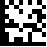 IndirizziTitolare dell’omologazioneIndirizzo di corrispondenza (se diverso dal punto 2.1)Rappresentanza legale (se diverso dal punto 2.1)PrecisazioniTipo di domandaConfermaFirmaCronistoria delle modificheIdentifikationsnummer:Versione:Valido dal:Riferimento esterno (company reference): Riferimento esterno (company reference): N. di omologazione:Data di scadenza dell’omologazione: Designazione del medicamento: : Designazione del medicamento: : Nome dell’azienda:Supplemento:Via / N.:NPA / località:Cantone:Telefono:E-mail:Nome dell’azienda:Supplemento:Via / N.:Casella postale:NPA / località:Telefono:E-mail:Nome:Supplemento:Via / N.:Casella postale:NPA / località:Telefono:È già disponibile la procura Swissmedic? Sì	 No, la procura è allegata alla presente domanda (incl. firma originale)È già disponibile la procura Swissmedic? Sì	 No, la procura è allegata alla presente domanda (incl. firma originale)La domanda di rinnovo dei medicamenti veterinari omologati con procedura di notifica ai sensi dell’art. 39 OOSM deve essere presentata, insieme ai documenti necessari, non prima di un anno e al più tardi 6 mesi prima della scadenza della durata dell’omologazione.I rinnovi dell’omologazione non possono essere presentati come domande collettive o multiple.La domanda di rinnovo di medicamenti veterinari omologati con procedura di notifica non deve essere associata a modifiche. Le modifiche ai sensi degli artt. 21-24 OM devono essere richieste con una domanda separata (si veda la guida complementare Modifiche ed estensioni dell’omologazione HMV4).Il richiedente richiede un rinnovo dell’omologazione. Sì NoIl medicamento è in commercio in Svizzera.Se il medicamento non è in commercio in Svizzera:La distribuzione è stata sospesa (temporaneamente) il giorno: .La (re)introduzione sul mercato svizzero è prevista per il giorno: . Sì NoOsservazioni: Apponendo la propria firma sul presente formulario, il richiedente conferma che sono state apportate tutte le modifiche o approvate preventivamente da Swissmedic (nel caso di modifiche maggiori di tipo II ai sensi dell’art. 23 OM) o notificate preventivamente a Swissmedic e non rigettate entro 60 giorni (nel caso di modifiche minori da notificare preventivamente di tipo IB ai sensi dell’art. 22 OM) o entro 30 giorni (nel caso di modifiche minori da notificare successivamente di tipo IA/IAIN ai sensi dell’art. 21 OM). Il fatto che tutte le richieste di modifica presentate siano già state completate da Swissmedic non implica automaticamente che venga disposto il rinnovo.	 SìLa completezza e la correttezza di tutte le informazioni fornite nel presente formulario sono confermate da:(Timbro aziendale del richiedente, opzionale)La completezza e la correttezza di tutte le informazioni fornite nel presente formulario sono confermate da:(Timbro aziendale del richiedente, opzionale)La completezza e la correttezza di tutte le informazioni fornite nel presente formulario sono confermate da:(Timbro aziendale del richiedente, opzionale)La completezza e la correttezza di tutte le informazioni fornite nel presente formulario sono confermate da:(Timbro aziendale del richiedente, opzionale)Persona autorizzata a firmarePersona autorizzata a firmareAltri responsabili (firma facoltativa)Altri responsabili (firma facoltativa)Luogo, data:	Firma:	……………………………..Luogo, data:	Firma:	……………………………..Luogo, data:	Firma:	……………………………..Luogo, data:	Firma:	……………………………..Nome:Nome:Nome:Nome:Funzione:Funzione:Telefono:E-mail:La domanda va inviata a:La domanda va inviata a:Per qualsiasi domanda di chiarimenti:Per qualsiasi domanda di chiarimenti:SwissmedicIstituto svizzero per gli agenti terapeuticiOperational Support ServicesHallerstrasse 73012 BernaSwissmedicIstituto svizzero per gli agenti terapeuticiOperational Support ServicesHallerstrasse 73012 BernaTelefono	+41 58 462 02 11Fax	+41 58 462 02 12E-mail	Anfragen@swissmedic.chTelefono	+41 58 462 02 11Fax	+41 58 462 02 12E-mail	Anfragen@swissmedic.chVersioneModificasig2.3dNuova disposizione, nessuna modifica al contenuto della versione precedente.dei2.2Adeguamenti formali all'intestazione e al piè di paginaNessuna modifica al contenuto della versione precedente.dei2.1Autor im System mit Autor in der Änderungshistorie synchronisiert. Freigabe durch Person im VM Team, da Dokument nicht in der VMS Suche angezeigt wird.Keine inhaltlichen Änderungentsj2.0Supplemento nel capitolo Conferma : Il fatto che tutte le richieste di modifica presentate siano già state completate da Swissmedic non implica automaticamente che venga disposto il rinnovo.ze1.0Attuazione OATer4dts